§1413.  Summons to testify in another stateIf a judge of a court of record in any state, which by its laws has made provision for commanding persons within that state to attend and testify in this State, certifies under the seal of such court that there is a criminal prosecution pending in such court or that a grand jury investigation has commenced or is about to commence, that a person being within this State is a material witness in such prosecution or grand jury investigation and that his presence will be required for a specified number of days, upon presentation of such certificate to any judge of a court of record in the county in which such person is, such judge shall fix a time and place for a hearing and shall make an order directing the witness to appear at a time and place certain for the hearing.If at a hearing the judge determines that the witness is material and necessary, that it will not cause undue hardship to the witness to be compelled to attend and testify in the prosecution or a grand jury investigation in the other state, and that the laws of the state in which the prosecution is pending, or grand jury investigation has commenced or is about to commence, and of any other state through which the witness may be required to pass by ordinary course of travel, will give to him protection from arrest and the service of civil and criminal process, he shall issue a summons, with a copy of the certificate attached, directing the witness to attend and testify in the court where the prosecution is pending or where a grand jury investigation has commenced or is about to commence at a time and place specified in the summons. In any such hearing the certificate shall be prima facie evidence of all the facts stated therein.If said certificate recommends that the witness be taken into immediate custody and delivered to an officer of the requesting state to assure his attendance in the requesting state, such judge may, in lieu of notification of the hearing, direct that such witness be forthwith brought before him for said hearing. The judge at the hearing being satisfied of the desirability of such custody and delivery, for which determination the certificate shall be prima facie proof of such desirability, may, in lieu of issuing subpoena or summons, order that said witness be forthwith taken into custody and delivered to an officer of the requesting state.If the witness, who is summoned as provided, after being paid or tendered by some properly authorized person the sum of 10¢ a mile for each mile by the ordinary traveled route to and from the court where the prosecution is pending and $5 for each day that he is required to travel and attend as a witness, fails without good cause to attend and testify as directed in the summons, he shall be punished in the manner provided for the punishment of any witness who disobeys a summons issued from a court of record in this State.The State of Maine claims a copyright in its codified statutes. If you intend to republish this material, we require that you include the following disclaimer in your publication:All copyrights and other rights to statutory text are reserved by the State of Maine. The text included in this publication reflects changes made through the First Regular and First Special Session of the 131st Maine Legislature and is current through November 1. 2023
                    . The text is subject to change without notice. It is a version that has not been officially certified by the Secretary of State. Refer to the Maine Revised Statutes Annotated and supplements for certified text.
                The Office of the Revisor of Statutes also requests that you send us one copy of any statutory publication you may produce. Our goal is not to restrict publishing activity, but to keep track of who is publishing what, to identify any needless duplication and to preserve the State's copyright rights.PLEASE NOTE: The Revisor's Office cannot perform research for or provide legal advice or interpretation of Maine law to the public. If you need legal assistance, please contact a qualified attorney.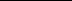 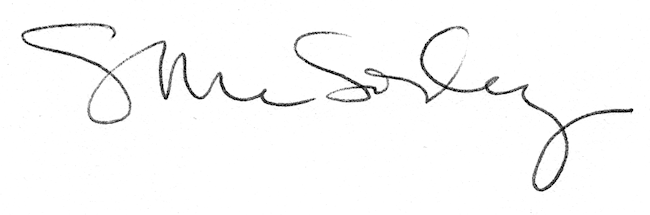 